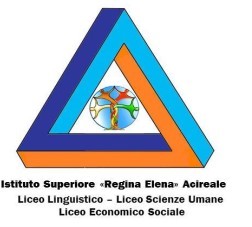 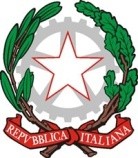 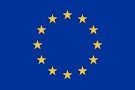 ISTITUTO MAGISTRALE STATALE "REGINA ELENA"LICEO DELLE SCIENZE UMANE – LICEO ECONOMICO SOCIALE – LICEO LINGUISTICOVIA COLLEGIO PENNISI, 13 95024 ACIREALE C.M.: CTPM04000Atel.: 095-6136050 - C.F. 81002530871Email: ctpm04000a@istruzione.it – pec: ctpm04000a@pec.istruzione.itURL: www.liceoreginaelena.edu.itAl Dirigente dell’ISTITUTO MAGISTRALE STATALE “REGINA ELENA” DI ACIREALE per il Progetto “Dalla violenza verbale alla rieducazione sentimentale. Percorso di parole, immagini e movimento ” (CIRC. MINISTERIALE N. 20 DEL 20/10/2023)Realizzato con il contributo all’Assessorato Regionale dell’Istruzione, dell’Università e del Diritto allo studio”C.U.P. C46F23000130002Allegato 2 – SCHEDA AUTOVALUTAZIONE TITOLI FORMATORI Il/la sottoscritto/a	_ nato/a a _	il_	ai fini del reclutamento di Formatori esperti e Tutor interni/esterni per il progetto, consapevole delle responsabilità civili e penali cui va incontro in caso di dichiarazione non corrispondente al vero ai sensi del DPR 28/12/2000 n. 445, così come modificato ed integrato dall’art. 15 della legge 16/01/2003, dichiara:FORMATORI/TUTORIn ogni caso i candidati dovranno far pervenire presso il Liceo “Regina Elena”. la documentazione che attesti la veridicità dei titoli di studio, delle pubblicazioni, dei titoli professionali dichiarati. Il Liceo “Regina Elena" si riserva di eseguire ogni forma di verifica e controllo della veridicità delle dichiarazioni fornite dagli aspiranti formatori.Luogo e data		FIRMAInformativa sintetica sulla privacyÈ in vigore il nuovo regolamento privacy 679/2016, pertanto ai sensi dello stesso in particolare gli articoli 7, 13, 15, 16, 17, 18 si comunica che i dati raccolti saranno gestiti ai sensi della norma in epigrafe e che il titolare del trattamento è l’IIS Caterina da Siena rappresentato legalmente dalla dott.ssa Anna Patrizia Nava, nella propria  qualità di dirigente scolastico pro-tempore. il Responsabile della Protezione dei dati è Netsense – email  info@netsenseweb.com I dati trattati saranno utilizzati esclusivamente per la finalità: stipula contratto di lavoro, non saranno trasferiti e resteranno a disposizione  dell’interessato fino al termine del rapporto di lavoro.I dati conferiti sono indispensabili per la stipula del contratto. L’interessato ha diritto ad accedere ai dati, alla rettifica e cancellazione ed alla ulteriore limitazione d’uso, nonché il diritto alla revoca del consenso e si proporre reclamo all’autorità di controllo, direttamente, ctpm04000a@istruzione.it e/o per il tramite del Responsabile Protezione Dati indicato in precedenza. In caso di rifiuto al trattamento non sarà possibile procedere con l’instaurazione del rapporto di lavoro. Non vi sono trattamenti automatizzati del dato con logiche di profilatura dell’utente. L’interessato dichiara di avere preso visione dell’informativa estesa ex art. 13 Reg. UE 679/16 e di esprimere il consenso, al trattamento dei dati per ogni altro fine ulteriore rispetto a quelli di cui art. 6 lett. b del Reg. Ue 679/16.CRITERI DI SELEZIONECRITERI DI VALUTAZIONEMODALITÀ DI VALUTAZIONEPUNTEGGIOdichiaratoConfermato dalla scuolaVotazione riportata al termine del corso di laurea magistrale/specialisticaDa 60 a 90, n. 5 punti.Da 91 a 100, n. 10 punti.Da 101 a 110, n. 20 puntiMax 20 puntiTitoli di studioTitoli di studio(Da valutare alla luce del curriculum vitae)Ulteriore laurea rispetto alla priman. 5 punti per l’ulteriore titolo di laurea possedutoMax 10 punti(Da valutare alla luce del curriculum vitae)Mastern. 5 punti in caso di Master di I livello;n. 10 punti in caso di Master di II livello.Max 10 puntiEsperienza professionale(Da valutare alla luce del curriculum vitae)Esperienza professionale maturata in settori attinenti all’ambito professionale del presente Avviso.n. 10 punti per ciascuna esperienza professionale di durata almeno 1 anno scolastico;n. 20 punti per ciascuna esperienza professionale specifica Max 60 punti